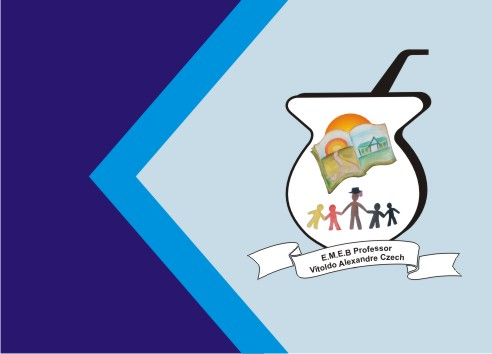 ATIVIDADE DE INGLÊS - 3º ANOCATANDUVAS, APRIL  26TH  2021TODAY IS MONDAY A BIRTHDAY PARTY- FESTA DE ANIVERSÁRIOOBSERVE AS PALAVRAS REFRENTES À BIRTHDAY PARTY.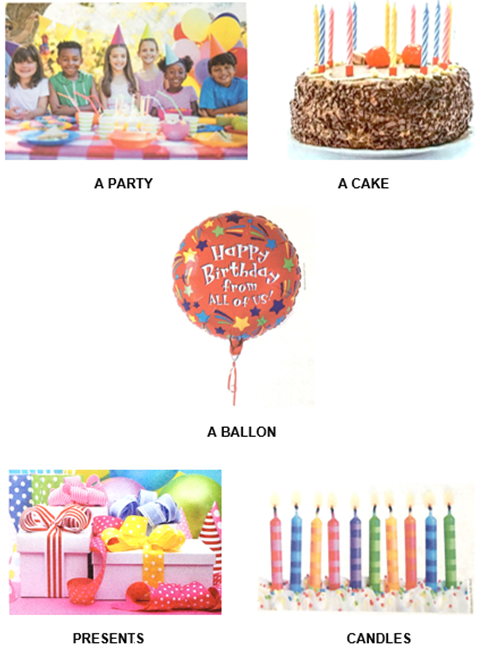 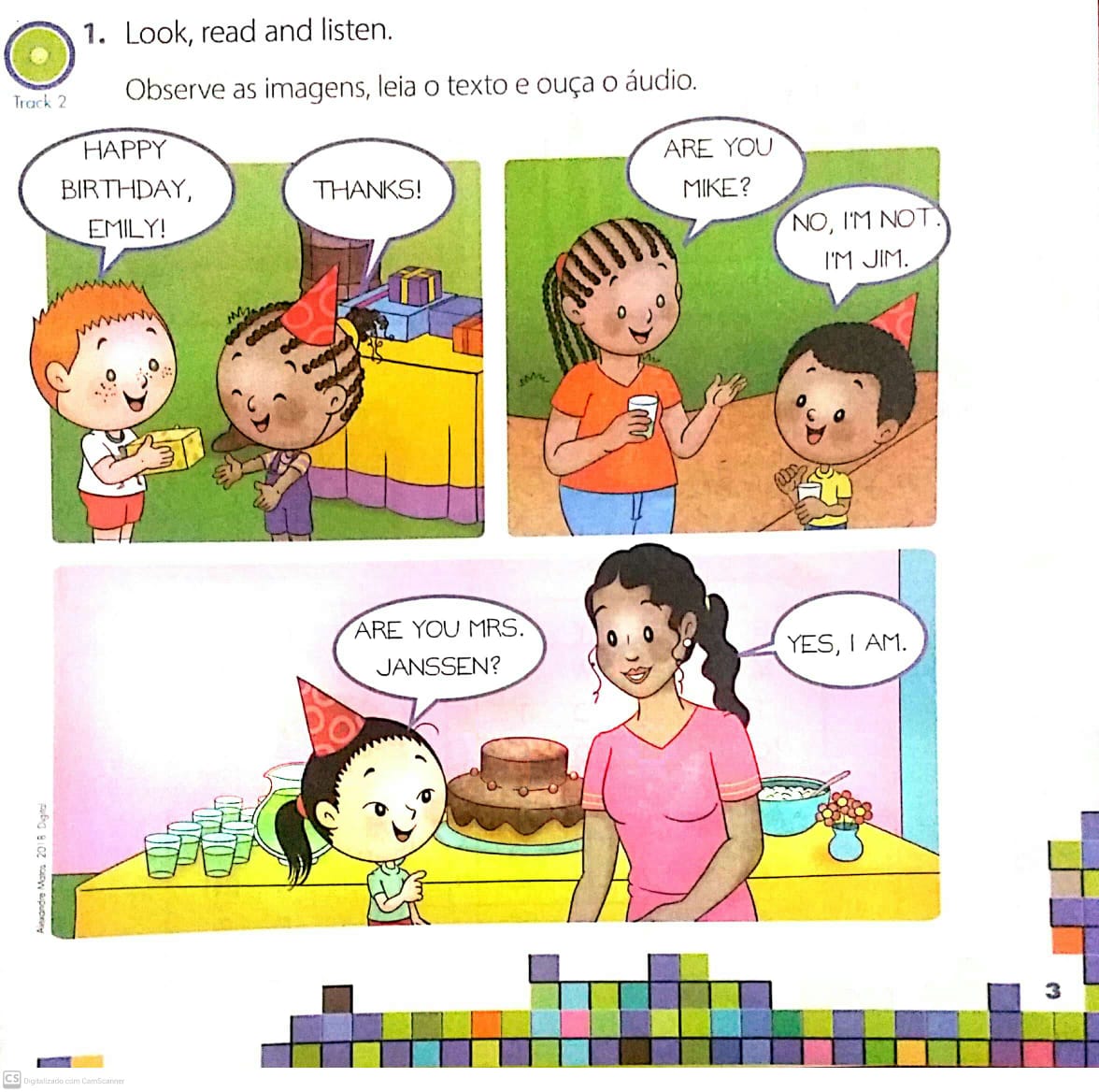 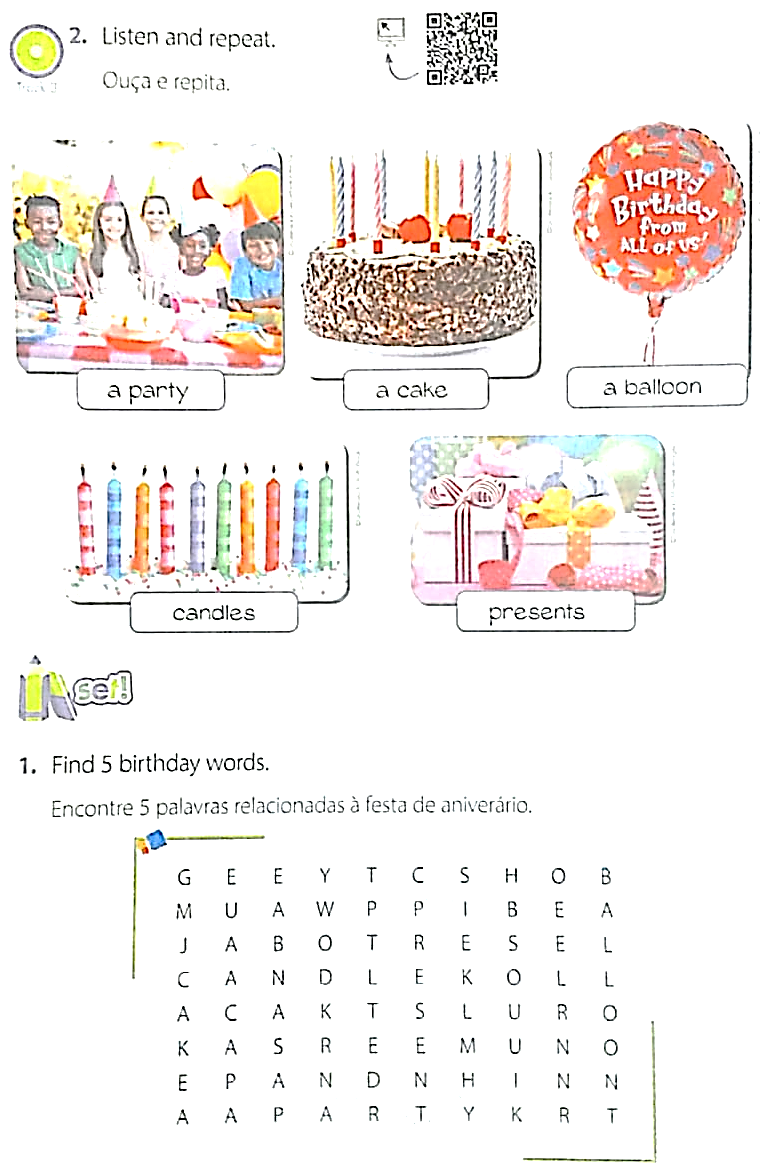 